О проведении публичных слушаний по рассмотрению документации по планировке территории (проект планировки территории (ППТ) и проект межевания территории (ПМТ) для линейного объекта «Улично-дорожная  сеть по улицам  Курчатова, Светлая, Чебоксарская, Королева, Вишневая  г. Мариинский Посад Мариинско-Посадского  муниципального округа Чувашской Республики»        В соответствии со ст.ст. 45, 46 Градостроительного кодекса Российской Федерации, Федеральным законом от 06.10.2003 г. № 131-ФЗ «Об общих принципах организации местного самоуправления  в Российской Федерации», Уставом Мариинско-Посадского муниципального округа Чувашской Республики, постановлением  администрации Мариинско-Посадского муниципального округа Чувашской Республики от 04.04.2023   № 356 «Улично-дорожная  сеть по улицам  Курчатова, Светлая, Чебоксарская, Королева, Вишневая  г. Мариинский Посад Мариинско-Посадского  муниципального округа Чувашской Республики», Правилами землепользования и застройки Мариинско-Посадского городского поселения Мариинско-Посадского района Чувашской Республики, администрация Мариинско-Посадского муниципального округа постановляет:1. Провести 02 мая 2023 года в 16 ч. 00 мин. публичные слушания по вопросу рассмотрения документации по проекту  планировки территории (ППТ) и проекту межевания территории (ПМТ) для линейного объекта «Улично-дорожная  сеть по улицам  Курчатова, Светлая, Чебоксарская, Королева, Вишневая  г. Мариинский Посад Мариинско-Посадского  муниципального округа Чувашской Республики»   в  Мариинско-Посадском муниципальном округе. Местом проведения публичных слушаний определить  Мариинско-Посадский территориальный отдел Управления по благоустройству и развитию территорий администрации Мариинско-Посадского муниципального округа Чувашской Республики по адресу: Чувашская Республика, Мариинско-Посадский муниципальный округ, г. Мариинский Посад, ул. Николаева, д.47.2. Подготовку и проведение публичных слушаний возложить на и.о. начальника Мариинско-Посадского территориального отдела Управления по благоустройству и развитию территорий администрации Мариинско-Посадского муниципального округа Чувашской Республики.3. Администрации Мариинско-Посадского муниципального округа Чувашской Республики организовать:3.1. Проведение экспозиции по проекту планировки и проекту межевания территории для линейного объекта «Улично-дорожная  сеть по улицам  Курчатова, Светлая, Чебоксарская, Королева, Вишневая  г. Мариинский Посад Мариинско-Посадского  муниципального округа Чувашской Республики» по адресу: Чувашская Республика, Мариинско-Посадский муниципальный округ, г. Мариинский Посад, ул. Николаева, д.47,  в рабочие дни с 9.00 до 16.00 часов в период с 10 апреля 2023 года по 28 апреля 2023 года.3.2. Консультирование посетителей экспозиции по проекту планировки и проекту межевания территории для линейного объекта «Улично-дорожная  сеть по улицам  Курчатова, Светлая, Чебоксарская, Королева, Вишневая  г. Мариинский Посад Мариинско-Посадского  муниципального округа Чувашской Республики» по адресу: Чувашская Республика, Мариинско-Посадский муниципальный округ, г. Мариинский Посад, ул. Николаева, д.47, с 9.00 до 16.00 часов в период с 10 апреля 2023 года по 28 апреля 2023 года.4. Предложения и замечания, касающиеся по планировке территории (проект планировки территории (ППТ) и проект межевания территории (ПМТ) для линейного объекта «Улично-дорожная  сеть по улицам  Курчатова, Светлая, Чебоксарская, Королева, Вишневая  г. Мариинский Посад Мариинско-Посадского  муниципального округа Чувашской Республики» направлять в Мариинско-Посадский территориальный  отдел по адресу: Чувашская Республика, Мариинско-Посадский муниципальный округ,  г. Мариинский Посад, ул. Николаева, д.47, тел.8-835-42-2-14-06. Адрес электронной почты marpos_goradm@cap.ru'5. Начальнику отдела цифрового развития и информационных технологий  администрации Мариинско-Посадского муниципального округа Чувашской Республики обеспечить опубликование настоящего постановления в периодическом печатном издании «Посадский вестник» и разместить его на официальном сайте Администрации Мариинско-Посадского муниципального округа Чувашской Республики в информационно-телекоммуникационной сети «Интернет», а также проект планировки и проект межевания территории для линейного объекта «Улично-дорожная  сеть по улицам  Курчатова, Светлая, Чебоксарская, Королева, Вишневая  г. Мариинский Посад Мариинско-Посадского  муниципального округа Чувашской Республики».6.  Контроль за исполнением настоящего постановления возложить на и.о. первого заместителя главы администрации Мариинско-Посадского муниципального округа Чувашской Республики – начальника Управления по благоустройству и развитию территорий.Глава Мариинско- Посадского муниципального округа	                                                                                        Петров В.В.Чăваш РеспубликинСĕнтĕрвăрри муниципаллăокругĕн администрацийĕЙ Ы Ш Ă Н У10.04.2023 № 376Сĕнтĕрвăрри хули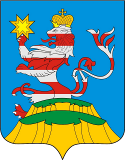 Чувашская РеспубликаАдминистрацияМариинско-Посадскогомуниципального округаП О С Т А Н О В Л Е Н И Е10.04.2023 № 376г. Мариинский Посад